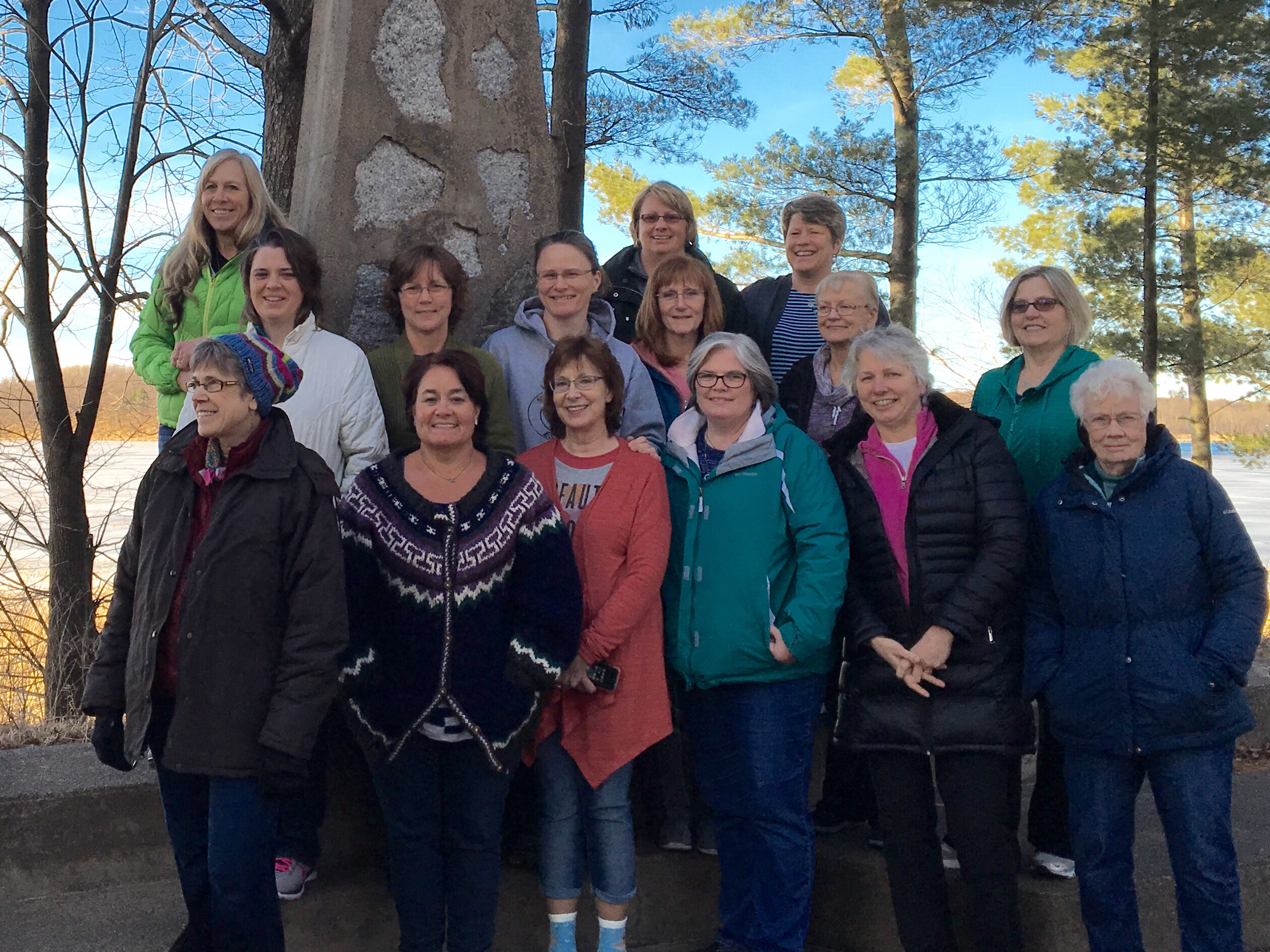 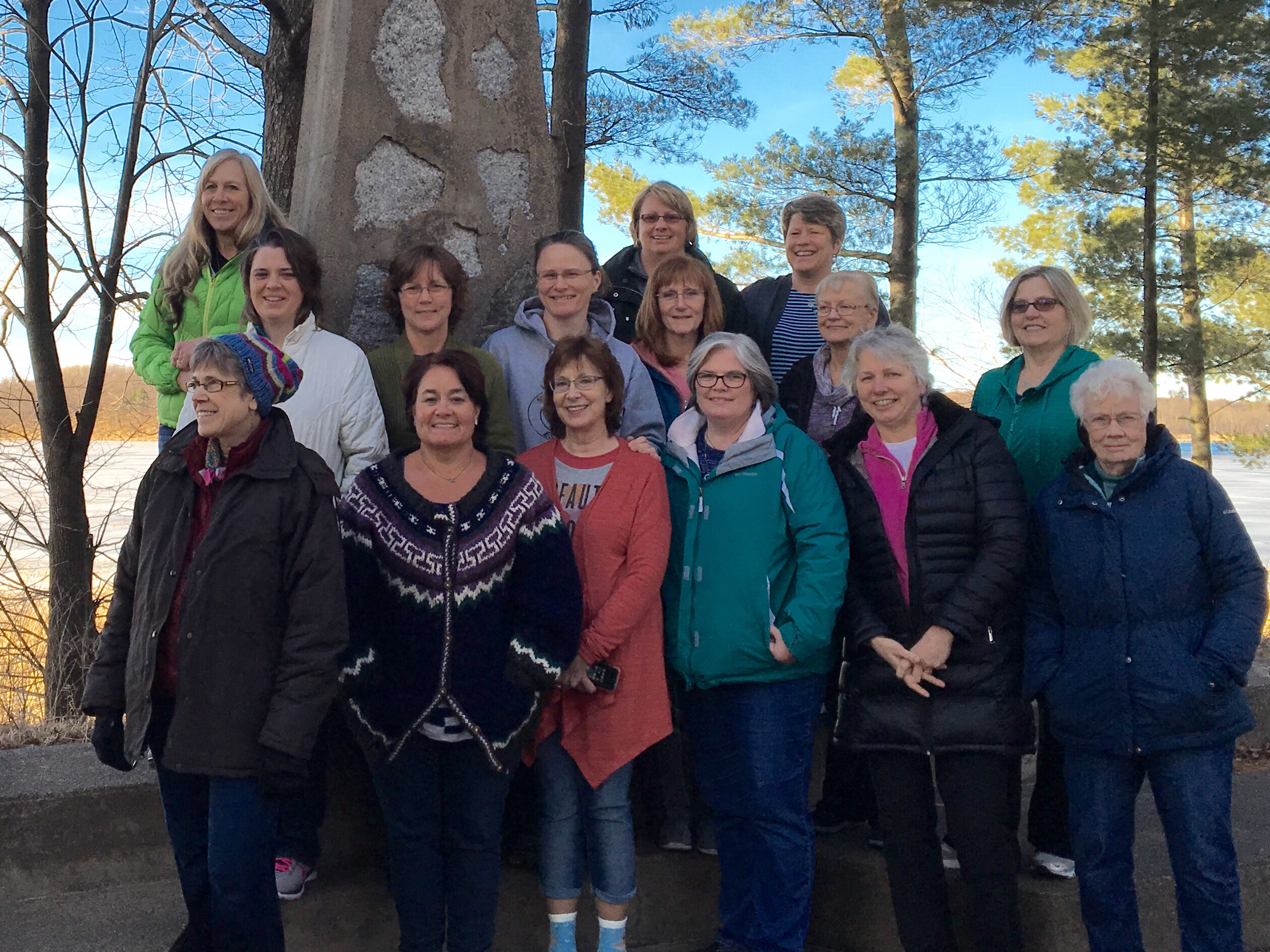 Last Name  ________________________	First Name ____________________Cell Phone  ___________________     	Do you text?  Y     N    Email ________________________________________________Address    ______________________________________________________________Cost includes meals, room & supplies.  Saturday includes lunch and dinner.One Night ($75)   ____  Two Nights ($125) ____  Just Saturday  ($45) ______Special Dietary Needs. (Vegetarian, Gluten-free, dairy-free etc)____________________________________________________________________________________________________________________________________If needed, could you drive?    Y	NPlease share any medical concerns that would be helpful for us to know._______________________________________________________________________________________________________________________________________________________________________________________________________________________________________________Rooms are double occupancy – if you’d like to stay with someone, please request it on your registration form.  Please bring your own bedding and pillow.  Financial assistance is available.  Please contact Molly Weyrens, Pastoral Associate @ mollyw@christourlightmn.org##  We plan on leaving Princeton at 6:00 pm on Friday and for those staying 2 nights, we will return on Sunday in time for 10:30 am Mass.   Eat dinner before you come on Friday.Please return registration to church with payment.  Checks can be made out to COL.Registration is due on March 9th.    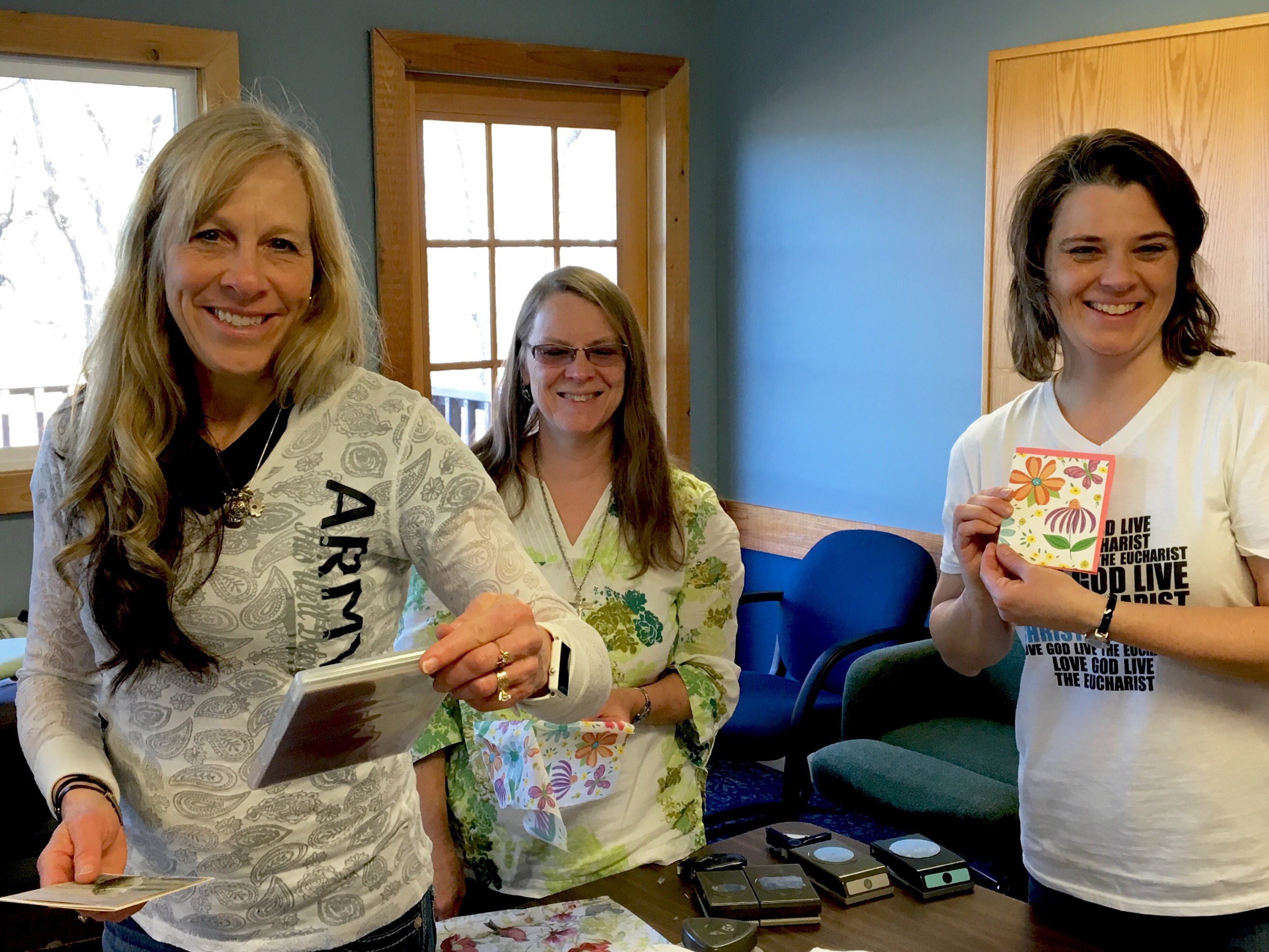 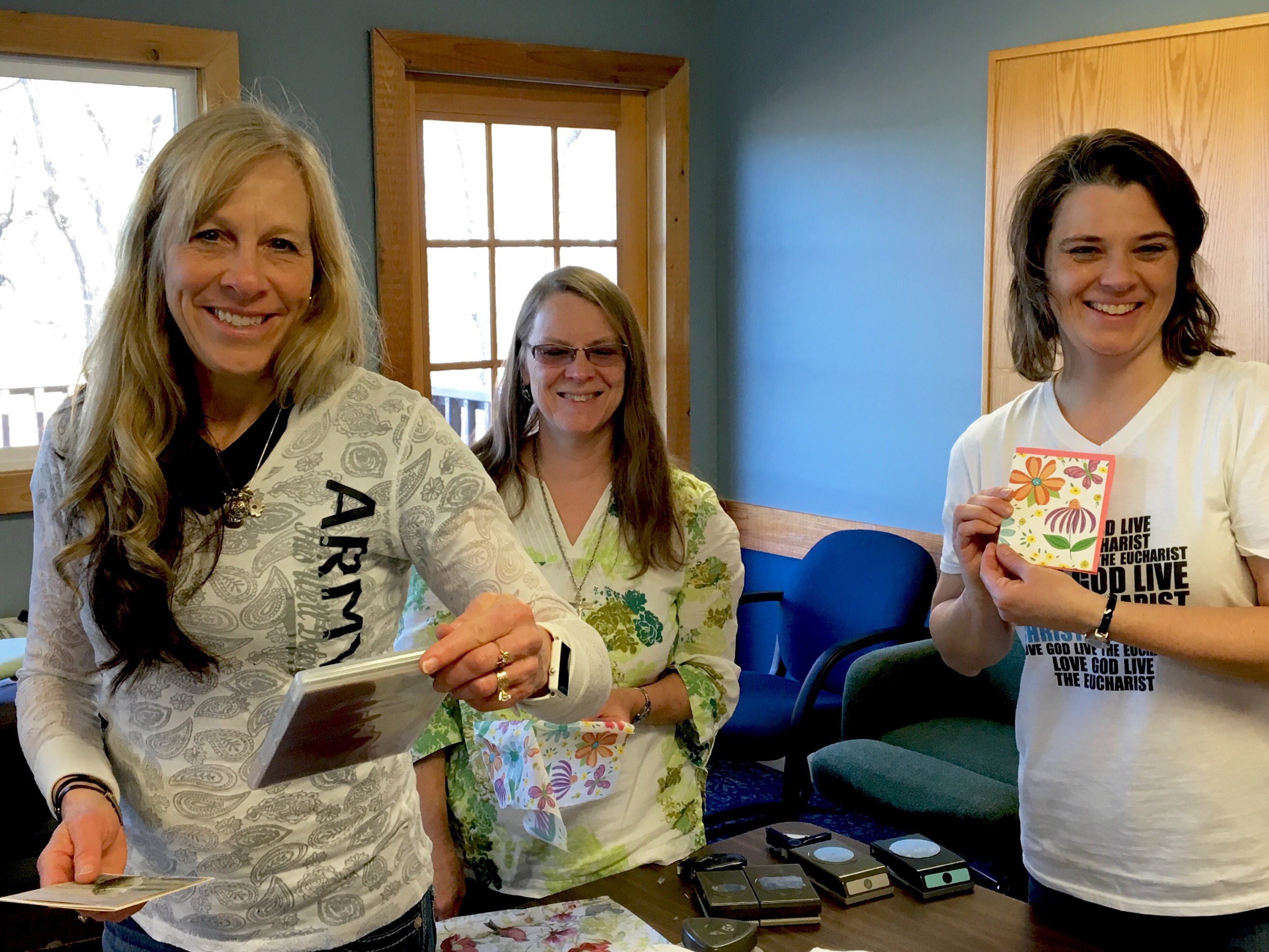 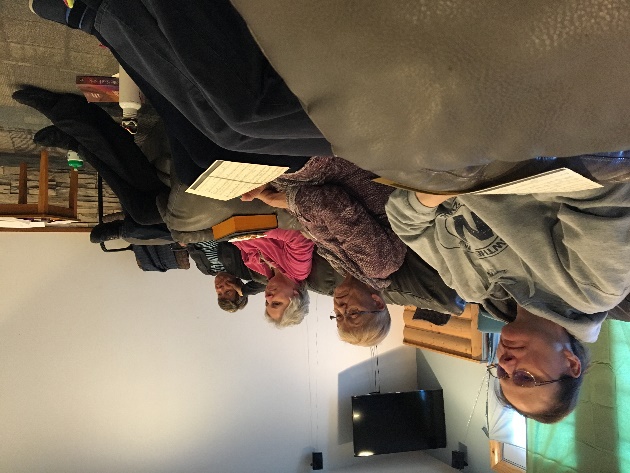 COLWomen’s RetreatMarch 16-18, 2018@  Camp Onomia in Onamia